Активности на ниво на предметна настава    6, 7, 8, 9 одделение(21-24.04.2020)Наставна единица: Earth Day Activities  Активности по повод Денот на Планетата Земја Цели:  Подигање на нивото на свесност за зачувување на животната средина, да се укаже на загадувањето на воздухот и водата, исцрпувањето на ненадоместливите енергенси и сл.Oдбележување на денот на планетата Земја . Преку креативните изработки   учениците стекнуваат знаење и ја развиваат свеста за важноста на правилното однесување кон животната средина  со што секој може да придонесе за почиста животна средина – свет по мерка на децата.Вовед Earth Day is an annual event celebrated around the world on April 22 to demonstrate support to environmental protection. First celebrated in 1970, it now includes events in more than 193 countries.Научниците предупредуваат дека луѓето најчесто не се ни свесни за промените кои и  ги прават  на планетата  Земјата. Нарушени се глобалните климатско хидролошки циклуси, нарушено е движењето во биосверата. Со одбележувањето на овој ден ширум светот се настојува да се укаже на проблемите со кои се соочува природата и човекот и начинот на кој може да се подобри состојбата на животната средина.    Да живееш, значи да бидеш одговорен, како за своите постапки, така и за постапките  на другите. Ако својата одговорност ја оставиш во туѓи раце, ја ризикуваш не само твојата иднина, туку и иднината на целата планета.Погледнете ја презентацијата  Ден на планетата Земја Размисли: Како јас можам да  придонесам  да се намали загадувањетo и глобалното затоплување, што можам јас да направам  за  планетата Земја?Насоки:Изгледајте го видеото за фактите, историјата, свесноста и како може да бидеме дел од Светскиот Ден на планетата ЗемјаWatch this Earth Day Video about the facts, history, awareness and how we can be a part of the Earth Day Celebration in our daily life stylehttps://www.youtube.com/watch?v=sYA_Vibx3bUИзгледајте го овој цртан филм за влијанието на човекот и неговата негрижа и себичост врз природатаWatch this cartoon about the human impact on the environmenthttps://www.youtube.com/watch?v=PKj2rU7wFRY&fbclid=IwAR0gexW15Tu2b9Y0B0MbZiVWvpfET9D1TR5POXlVHM7lisce9mQ1vgarDdwШто навистина се случува со пластичните шишиња што ги фрламеWe’ve all been told that we should recycle plastic bottles and containers. But what actually happenshttps://www.youtube.com/watch?v=_6xlNyWPpB8&feature=share&fbclid=IwAR2vBRvgYJDk5FNsIptg49gQgZIV7E-hi0udK85HuOW94pPoVkSgWJx-onIНе ги разбирате климатските промени? Погледнете го видеотоDon't get climate change? Watch an animation explaining the phenomenon as a 12-year-old wouldhttps://www.youtube.com/watch?v=Sv7OHfpIRfUТри Р: Редуцира,Реупотребува, РециклираThe 3R's: Reduce, Reuse and Recyclehttps://www.youtube.com/watch?v=OasbYWF4_S8Песна/ Song  This Is Our World https://www.youtube.com/watch?v=4-z-JXJFc4w&feature=share&fbclid=IwAR2wtKmlAwMAJ9jLRipWFQ7cWyTIUU2_tymluLCr5hmV_iSuhj0-Kf1ATiU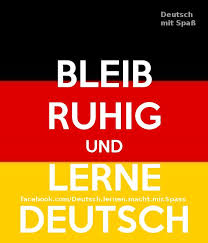         7.   Анимирано видео на германски јазик  Спасување на планетата земја од метеор            https://www.youtube.com/watch?v=Wm2fkwEVB1c  Видео кое ни дава информации за климатските промени и за тоа кои се причините и последицитеВидеото е на германски, но бидејќи е сликовито и секако имате многу познавања верувам дека ќе го разберете.         https://www.youtube.com/watch?v=E1ZC0FT8z24  Две видеа кои нудат совети со кои би помогнале во заштита на нашето опкружувањеhttps://www.youtube.com/watch?v=MK_VfUErRaY      Анти Грета видео      https://www.youtube.com/watch?v=smZH7bE5KFM     5 совети кои може да ве стимулираат               10.  Песни/Lieder како можност за инспирација да направиме самите видеоhttps://www.youtube.com/watch?v=5zrvtLKnibA     „Направи нешто“- по примерот на Чао Бела  https://www.youtube.com/watch?v=fFkj7BURSkM   „Мајка планета“- рап музика              11.  Слики како инспирација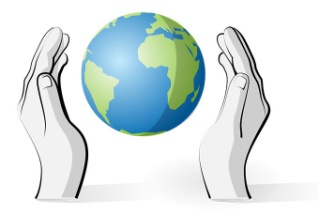 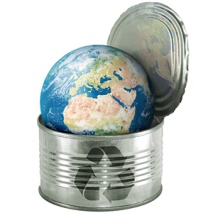 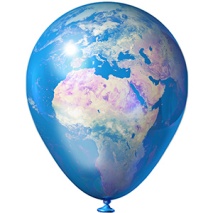 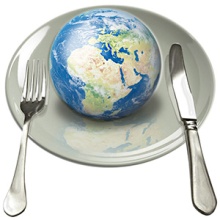 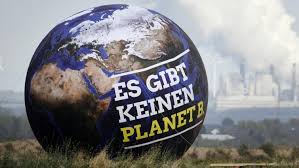 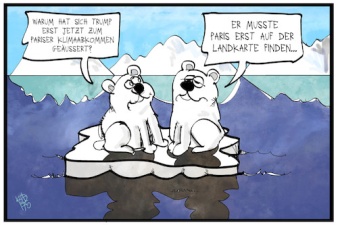 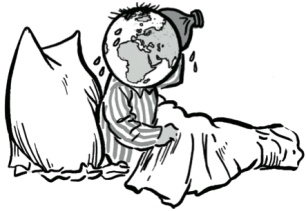 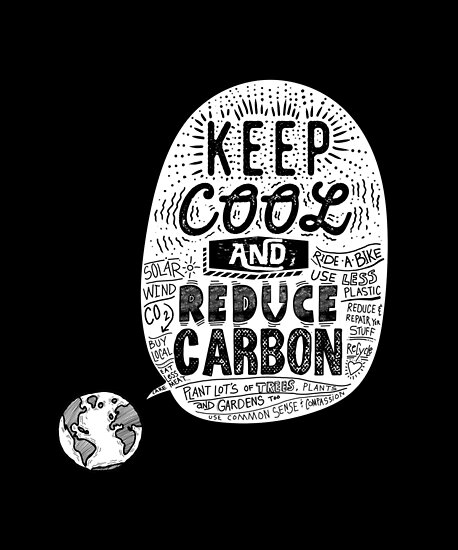 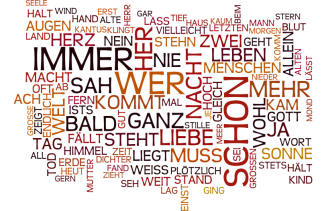 12. Напиши пораки,  песна, есеј  или нацртај цртеж или направи некоја креација, постер, видео или презентација по повод  Денот на планетата Земја. Одбери по желба! *Изработката може да биде на македонски, англиски или германски јазикКреативни идеи  / Earth Day Celebration ideas to make this day amazing and creative......!!!!!https://www.youtube.com/watch?v=YhL5B_ZRC1w&feature=share&fbclid=IwAR3-YFlj_MjLu1zmweak61D8qRjvHstfApBT7rLfkATnfXwY65Iqk6CBE3s13. Порака за Денот на планетата Земја / Earth Day 2020 Message Videohttps://www.youtube.com/watch?v=hQqz2HJ3RK014. Испрати ја твојата изработка на мејл на одделенскиот раководителEnjoy it #StayHome It could save lives